ECOLE MUNICIPALE DE SPORT 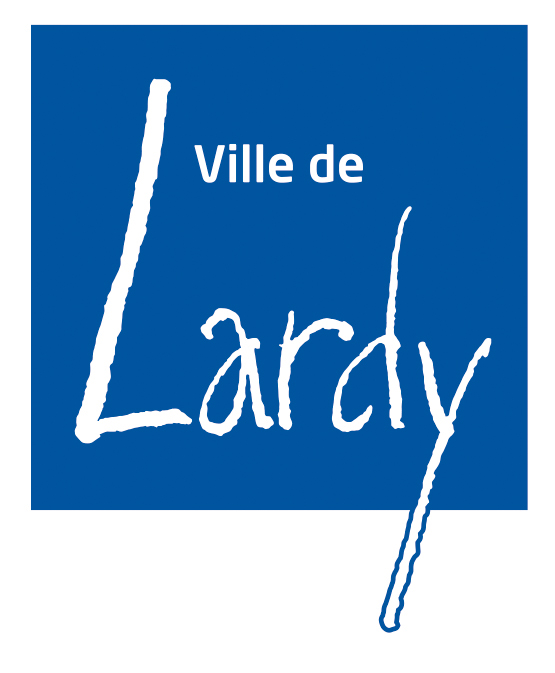 ANNEE 2022-2023FICHE SANITAIRE DE LIAISONNom de l’enfant :      Prénom :      Sexe :  Féminin  Masculin Date de naissance :      1-VACCINATIONS/MALADIES (se référer au carnet de santé ou aux certificats de vaccinations)En application du décret n°2018-42 du 25 janvier 2018 relatif à la vaccination obligatoire, je certifie que mon enfant est à jour des vaccins :Vaccins :                                                                                                               L’enfant a-t-il déjà eu les maladies suivantes :Si le mineur n’a pas les vaccins obligatoires, joindre un certificat médical de contre-indication2- RENSEIGNEMENTS CONCERNANT LE MINEURL’enfant suit-il un traitement médical ?  Oui*    Non*Si oui, joindre une ordonnance récente et les médicaments correspondants au responsable de la structure (boîtes de médicaments dans leur emballage d’origine marquées au nom de l’enfant avec la notice). Aucun médicament ne pourra être pris sans ordonnance.L’enfant a-t-il déjà eu les allergies suivantes :  Alimentaires      Médicamenteuses     Autres (animaux, pollen, plantes, asthme…)Précisez la cause de l’allergie, les signes évocateurs, et la conduite à tenir : Remettre le certificat médical ou le PAI au service des sports, le cas échéant l’enfant ne pourra être accueilli à l’EMS.3 – RECOMMANDATIONS UTILES DES PARENTSPort de lunettes, de lentilles, d’appareils dentaires ou auditifs, comportement de l’enfant, difficulté de sommeil, énurésie nocturne :      4 – RESPONSABLE DU MINEUR A CONTACTER EN CAS D’URGENCE NOM :                             PRENOM :      TEL :      NOM ET COORDONNEES DU MEDECIN TRAITANT :       Je déclare exacts les renseignements portés sur cette fiche et m’engage à les réactualiser si nécessaire                                       Lardy,  le       A envoyer par mail à : sport@ville-lardy.fr avec la fiche d’inscriptionLes informations recueillies font l’objet d’un traitement informatique destiné à la facturation du service. Conformément à la loi « informatique libertés » du 6 janvier 1978, vous bénéficiez d’un droit d’accès et de rectification aux informations qui vous concernent, que vous pouvez exercer en vous adressant au service sport de la ville de Lardy. Les données sont conservées et archivées pour une durée de 2 ans avant destruction.Vaccins obligatoiresOUINONDates desderniers rappelsVaccins recommandésDatesRUBEOLE OUI  NONVARICELLE OUI  NONANGINE OUI  NONRHUMATISME ARTICULAIRE AIGU OUI  NONSCARLATINEOUINON DiphtérieHépatite BCOQUELUCHE OUI  NONOTITE OUI     NONROUGEOLE OUI  NONOREILLONS OUI  NONAUTRESTétanosRubéole Oreillons RougeolePoliomyéliteCoqueluche Ou DT PolioBCGOu TetracoqAutres (préciser)